     Spoločnosť pre predškolskú výchovu 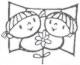 Vážený pán Ing. Ľubomír Petrák, CSC.predseda výboru NR SR pre vzdelávanie, vedu, mládež a športNárodná rada Slovenskej republiky
Námestie Alexandra Dubčeka 1
812 80 Bratislava V Bratislave, dňa 14.06.2017 Číslo:49/2017-2Vážený pán predseda  výboru NR SR pre vzdelávanie, vedu, mládež a šport,dovoľujeme si Vám predložiť stanovisko Spoločnosti pre predškolskú výchovu, profesijnej organizácie združujúcej 2 611 pedagogických zamestnancov materských škôl ale aj mnohých odborníkov pre predprimárne vzdelávanie pracujúcich na rôznych úrovniach riadenia materských škôl a na vysokých školách pripravujúcich budúcich učiteľov materských škôl k zrušeniu účelovej viazanosti príspevku na výchovu a vzdelávanie v materských školách. Pánovi ministrovi školstva, vedy, výskumu a športu SR Petrovi Plavčanovi sme zaslali naše pripomienky, ktoré sme aj Vám dali na vedomie, ako aj pánovi predsedovi vlády SRRobertovi Ficovi a predsedovi NR SR Andrejovi Dankovi v znení, že vyjadrujeme zásadný nesúhlas s návrhom, aby z ustanovenia § 6b zákona č. 597/2003 Z. z. o financovaní  základných škôl, stredných škôl a školských zariadení v znení neskorších predpisov (ďalej len „zákon č. 597/2003 Z. z“) bol vypustený odsek 5, ktorý ustanovuje účel využitia príspevku na výchovu a vzdelávanie na deti, ktoré majú jeden rok pred plnením povinnej školskej dochádzky. Napriek tomu Vláda SR schválila na svojom zasadnutí dňa 7.júna 2017 v rámci balíka zmien vo financovaní škôl zrušenie účelovej viazanosti príspevku na výchovu a vzdelávanie v materských školách. Táto zmena sa do návrhu zákona dostala v rámci medzirezortného pripomienkovania akceptovaním pripomienky Združenia miest a obcí Slovenska.Spoločnosť pre predškolskú výchovu si dovoľuje osloviť s našim stanoviskom i poslancov NR SR a  vyzvať, aby pri hlasovaní návrh obsahujúci zrušenie účelovej viazanosti príspevku na výchovu a vzdelávanie nepodporili.Žiadame poslancov NR SR o schválenie pôvodného návrhu ministerstva školstva, podľa ktorého sa účelová viazanosť mala vzťahovať na všetky deti navštevujúce MŠ a rozšírenie účelovosti o možnosť vybavenia interiéru a exteriéru.Naše stanovisko odôvodňujeme nasledovne:	Podľa doteraz súčasného platného právneho stavu sa finančné prostriedky pridelené zriaďovateľovi z tohto príspevku môžu použiť na aktivity súvisiace s výchovou a vzdelávaním detí, ktoré majú jeden rok pred plnením povinnej školskej dochádzky, a to len na osobný príplatok alebo odmenu zamestnancov materskej školy podľa osobitného predpisu, ktorí sa podieľajú na výchove a vzdelávaní detí, vybavenie miestnosti určenej na výchovu a vzdelávanie detídidaktickou technikou,učebnými pomôckami, kompenzačnými pomôckami,úhradu nákladov súvisiacich s pobytom detí na aktivitách podľa osobitného predpisu aleboúhradu nákladov za spotrebný materiál použitý pri výchove a vzdelávaní detí.Z návrhu novely zákona č. 597/2003 Z. z., vyplýva, že na základe návrhu Združenia miest a obcí Slovenska vznesenom v rámci medzirezortného pripomienkového konania k tomuto zákonu, má byť z ustanovenia § 6b vypustený odsek 5 s odôvodnením: „Príspevok na výchovu a vzdelávanie päťročné deti materských škôl bol zavedený na základe zmeny, ktorá bola zakotvená v zákone č. 245/2008 Z. z. a to garancia bezplatného vzdelávania päťročných detí v materských školách. Príspevok má byť náhradou za platbu od zákonných zástupcov detí a bol vypočítaný tak, že sa rovnal maximálnej sume, ktorá v danej dobe mohla byť od zákonného zástupcu žiadaná. Z uvedeného vyplýva, že aj použitie tohto príspevku by malo byť rovnaké, aké je u poplatkov od zákonných zástupcov atď.“ Ako sme mali možnosť vidieť a počuť priamo v médiách, navrhovateľ tejto zmeny, teda vypustenia odseku 5 z paragrafu 6b, sa ani netají tým, že peniaze chce použiť na "kúrenie a svietenie" a teda nie priamo na skvalitnenie výchovy a vzdelávania a to napriek tomu, že ide o príspevok na výchovu a vzdelávanie. Zásadne nesúhlasíme s vypustením ustanovenia odseku 5 z § 6b zákona č. 597/2003 Z. z., pretože ide o finančné prostriedky, ktoré dostávajú zriaďovatelia materských škôl zo štátneho rozpočtu z kapitoly ministerstva vnútra v priebehu roka podľa zákona č. 291/2002 Z. z. o štátnej pokladnici a o zmene a doplnení niektorých zákonov v znení neskorších predpisov a nie z podielových daní.Náš nesúhlas odôvodňujeme tým, že finančné prostriedky z príspevku na výchovu a vzdelávanie detí, ktoré majú jeden rok pred plnením povinnej školskej dochádzky, je v súčasnosti každý zriaďovateľ povinný poskytnúť materskej škole v plnej výške. Vo väčšine materských škôl sa len vďaka týmto finančným prostriedkom, ktoré sú podľa teraz platného znenia ustanovenia § 6b ods. 5 zákona č. 597/2003 Z. z. účelovo viazané, materské školy môžu:formou zvýšeného osobného príplatku alebo odmeny, oceniť prácu učiteliek pracujúcich s deťmi rok pred plnením povinnej školskej dochádzky, vybaviť triedy materských škôl príslušnou didaktickou technikou, rôznymi učebnými pomôckami vhodnými pre výchovu a vzdelávanie detí v 21. storočí,zakúpiť aj kompenzačné pomôcky, keďže aj materské školy zabezpečujú výchovu a vzdelávanie aj pre deti so špeciálnymi výchovno-vzdelávacími potrebami, či už v špeciálnych materských školách, alebo v bežných materských školách v špeciálnych triedach, alebo formou školskej integrácie,čiastočne uhrádzať náklady spojené s pobytom detí v škole v prírode, na výlete, či exkurzii a samozrejme aj zakúpiť spotrebný materiál, ktorý sa využíva pri výchove a vzdelávaní týchto detí. V mnohých materských školách v rámci Slovenska sú to jediné finančné prostriedky, ktoré materské školy od zriaďovateľov dostávajú. Je potrebné ale poukázať aj na skutočnosť, že i napriek aktuálne platnému právnemu stavu, mnohí zriaďovatelia finančné prostriedky pridelené im z tohto príspevku vôbec materským školám neposkytujú.Ak dôjde k takto navrhovanej zmene, väčšina zriaďovateľov ho bude využívať len zúžene na krytie osobných nákladov zamestnancov, teda na mzdy a prevádzku materskej školy, na ktorú už zriaďovatelia dostávajú finančné prostriedky prostredníctvom podielových daní alebo len na krytie nákladov na energie. Túto skúsenosť už máme z obdobia, keď platil taký právny stav, že použitie finančných prostriedkov z tohto príspevku nebolo účelovo viazané.  A čo to bude znamenať v praxi? Riaditeľky materských škôl budú kvôli akútnemu nedostatku finančných prostriedkov donútené vyberať finančné prostriedky od rodičov na všetko, a to i napriek tomu, že vyberanie takýchto prostriedkov nemá oporu v žiadnom právnom predpise. Dôsledkom takéhoto vyberania rozmanitých príspevkov na rôzne účely budú v konečnom dôsledku opodstatnené sťažností zákonných zástupcov detí na nezákonné vyberanie finančných prostriedkov Výrazne sa obmedzia a v niektorých obciach úplne znemožnia možnosti riaditeľov materských škôl plánovať v dlhodobom horizonte dopĺňanie spotrebného materiálu využívaného pre výchovu a vzdelávanie,  možnosti inovovať zoznam učebných pomôcok, realizovať školu v prírode a exkurzie, teda je ohrozené financovanie nákladov na výchovu a vzdelávanie podľa vopred jasného rozpočtu a transparentných pravidiel, ktoré poskytuje súčasné nastavenie účelového viazania prostriedkov.  Pri aktuálne avizovanom trende skvalitňovania a zvyšovania dostupnosti predprimárneho vzdelávania na Slovensku je potrebné naopak  rozšíriť účel vyžitia   týchto finančných prostriedkov na výchovu a vzdelávanie na všetky deti navštevujúce materské školy, nielen deti rok pred plnením školskej dochádzky a tiež by sa mal rozšíriť účel využitia týchto prostriedkov aj o možnosť revitalizovať exteriér materských škôl. Podľa Petície OZPŠaV je so súčasnou situáciou financovania škôl a školských zariadení cez originálne kompetencie nespokojných až 73 % (1 012) riaditeľov. Až 84 % (1 163) riaditeľov škôl a školských zariadení financovaných cez originálne kompetencie je za to, aby boli tieto financované cez prenesené kompetencie, t. j. priamo zo štátneho rozpočtu podľa zákona č. 291/2002 Z. z. o štátnej pokladnici a o zmene a doplnení niektorých zákonov v znení neskorších predpisov. Je nevyhnutné zmeniť financovanie materských škôl v prospech kvality poskytovaného predprimárneho vzdelávania a nie ešte viac situáciu vo financovaní materských škôl zhoršiť neakceptovateľným, nedôvodným a materským školám škodiacim návrhom na vypustenie ustanovenia odseku 5 z § 6b zákon č. 597/2003 Z. z.. S úctou							PaedDr. Jana Bolebruchová					         predsedníčka Spoločnosti pre predškolskú výchovuNa vedomie:JUDr. Andrej Danko, predseda NR SRPoslanci NR SR